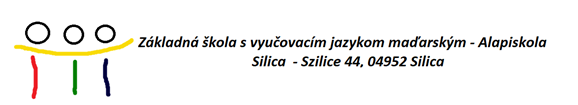 Vec: Informovaný súhlas - organizovanie hromadnej školskej akcieV zmysle § 7 ods. 8 Vyhlášky MŠ SR č. 282/2009 Z.z. o základných školách Vás informujeme o organizovaní hromadnej školskej akcie Divadelné predstavenie Kuttyomfitty dňa 19. 10. 2021Doplňujúce informácie o akciiMiesto predstavenia: Rožňava, ZŠ RKC s VJM v Rožňave Pedagogický dozor: Mgr. Ibolya Kovács, Andrea KovácsováMiesto a čas - zrazu:  7:30 ZŠ s VJM – Alapiskola, SIlica rozchodu: MŠ (školská jedáleň), 12: 30Spôsob prepravy - tam: autobusProgram akcie: Predstavenie divadla Kuttyomfitty	Rozpočet: 2 € - cestovné – žiaci si hradia sami, vstupenka: 0 €	––––––––––––––––––––-–––––––––––	podpis triedneho učiteľaNÁVRATKA: Vyjadrenie zákonného zástupcuSvojím podpisom potvrdzujem, že som bol informovaný o organizovaní hromadnej školskej akcie Divadelné predstavenie Kuttyomfitty dňa 19. 10. 2021 V súlade s § 2 písm. y) zákona č. 245/2008 Z.z. o výchove a vzdelávaní (školský zákon) a o zmene a doplnení niektorých zákonov v znení neskorších predpisov. S tým, aby sa tejto akcie zúčastnil môj syn / dcéra *):meno a priezvisko: ......................................................................... trieda: .......... dátum narodenia: ....................................súhlasím / nesúhlasím*)súhlasím/nesúhlasímaby môj syn/dcéra po návrate z Rožňavy spred školskej jedálne odišla sama domov.V ................................ dňa ...........................*) Nehodiace sa prečiarknite	––––––––––––––––––––––––––––––––-–––––––––––	meno a podpis zák. zástupcu alebo plnoletého študenta 